UNIVERSIDADE FEDERAL DE LAVRAS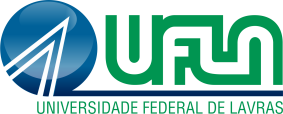 ANEXO VI DA PORTARIA NORMATIVA DA REITORIA Nº 96, DE 17/3/2023.RELATÓRIO DE VIAGEM NACIONALDeverá ser encaminhado até 5 dias da data de fim da viagemData:	/	/ 	Assinatura do PropostoAssinatura da chefia imediataIDENTIFICAÇÃO DO SERVIDORIDENTIFICAÇÃO DO SERVIDORIDENTIFICAÇÃO DO SERVIDORIDENTIFICAÇÃO DO SERVIDORIDENTIFICAÇÃO DO SERVIDORIDENTIFICAÇÃO DO SERVIDORIDENTIFICAÇÃO DO SERVIDORIDENTIFICAÇÃO DO SERVIDORNomeCPFCPFCargo/FunçãoLotaçãoSiapeTel.:Tel.:E-mailIDENTIFICAÇÃO DO AFASTAMENTOIDENTIFICAÇÃO DO AFASTAMENTOIDENTIFICAÇÃO DO AFASTAMENTOIDENTIFICAÇÃO DO AFASTAMENTOIDENTIFICAÇÃO DO AFASTAMENTOIDENTIFICAÇÃO DO AFASTAMENTOIDENTIFICAÇÃO DO AFASTAMENTOIDENTIFICAÇÃO DO AFASTAMENTONº PCDPNº PCDPNº PCDPNº PCDPNº PCDPNº PCDPNº PCDPNº PCDPData da SaídaData da SaídaData da ChegadaData da ChegadaData da ChegadaTrecho de IdaTrecho de IdaTrecho de VoltaTrecho de VoltaIdentificar outros percursos se for o caso:Identificar outros percursos se for o caso:Identificar outros percursos se for o caso:Identificar outros percursos se for o caso:Identificar outros percursos se for o caso:Identificar outros percursos se for o caso:Identificar outros percursos se for o caso:Identificar outros percursos se for o caso:ALTERAÇÕES/CANCELAMENTO/NO SHOWInsira todas as informações e justificativas relativas a eventuais alterações realizadas na PCDP, tais como: cancelamento de trechos, alterações de bilhetes emitidos (com ou sem ônus para a Administração), não comparecimento ao local de embarque entre outros.ALTERAÇÕES/CANCELAMENTO/NO SHOWInsira todas as informações e justificativas relativas a eventuais alterações realizadas na PCDP, tais como: cancelamento de trechos, alterações de bilhetes emitidos (com ou sem ônus para a Administração), não comparecimento ao local de embarque entre outros.ALTERAÇÕES/CANCELAMENTO/NO SHOWInsira todas as informações e justificativas relativas a eventuais alterações realizadas na PCDP, tais como: cancelamento de trechos, alterações de bilhetes emitidos (com ou sem ônus para a Administração), não comparecimento ao local de embarque entre outros.ALTERAÇÕES/CANCELAMENTO/NO SHOWInsira todas as informações e justificativas relativas a eventuais alterações realizadas na PCDP, tais como: cancelamento de trechos, alterações de bilhetes emitidos (com ou sem ônus para a Administração), não comparecimento ao local de embarque entre outros.ALTERAÇÕES/CANCELAMENTO/NO SHOWInsira todas as informações e justificativas relativas a eventuais alterações realizadas na PCDP, tais como: cancelamento de trechos, alterações de bilhetes emitidos (com ou sem ônus para a Administração), não comparecimento ao local de embarque entre outros.ALTERAÇÕES/CANCELAMENTO/NO SHOWInsira todas as informações e justificativas relativas a eventuais alterações realizadas na PCDP, tais como: cancelamento de trechos, alterações de bilhetes emitidos (com ou sem ônus para a Administração), não comparecimento ao local de embarque entre outros.ALTERAÇÕES/CANCELAMENTO/NO SHOWInsira todas as informações e justificativas relativas a eventuais alterações realizadas na PCDP, tais como: cancelamento de trechos, alterações de bilhetes emitidos (com ou sem ônus para a Administração), não comparecimento ao local de embarque entre outros.ALTERAÇÕES/CANCELAMENTO/NO SHOWInsira todas as informações e justificativas relativas a eventuais alterações realizadas na PCDP, tais como: cancelamento de trechos, alterações de bilhetes emitidos (com ou sem ônus para a Administração), não comparecimento ao local de embarque entre outros.DescriçãoDescriçãoDescriçãoDescriçãoJustificativaJustificativaJustificativaJustificativaDescrição sucinta da viagem:Descrição sucinta da viagem:Descrição sucinta da viagem:Descrição sucinta da viagem:Descrição sucinta da viagem:Descrição sucinta da viagem:Descrição sucinta da viagem:Descrição sucinta da viagem:DataCidadeAtividadeJustificativa para prestação de contas fora do prazo de 5 dias contados a partir da data do retorno da viagem:Justificativa para prestação de contas fora do prazo de 5 dias contados a partir da data do retorno da viagem:Justificativa para prestação de contas fora do prazo de 5 dias contados a partir da data do retorno da viagem:Observações:Observações:Observações:DOCUMENTOS ANEXOSBilhetes ou canhotos dos cartões de embarque, em original ou segunda via, ou recibo do passageiro obtido quando da realização do check-in via internet, ou a declaração fornecida pela companhia aérea, bem como por meio do registro eletrônico da situação da passagem no SCDP.Apresentação de documentos relacionados com o objetivo das viagens realizadas a serviço, a exemplo de atas de reunião, certificados de participação ou presença, entre outros.Justificativa de alteração da viagem (quando couber).Comprovante de pagamento de GRU (quando couber).